20.09.2015В воскресенье гимназия приняла активное участие в праздничных мероприятиях, посвященных Дню мира...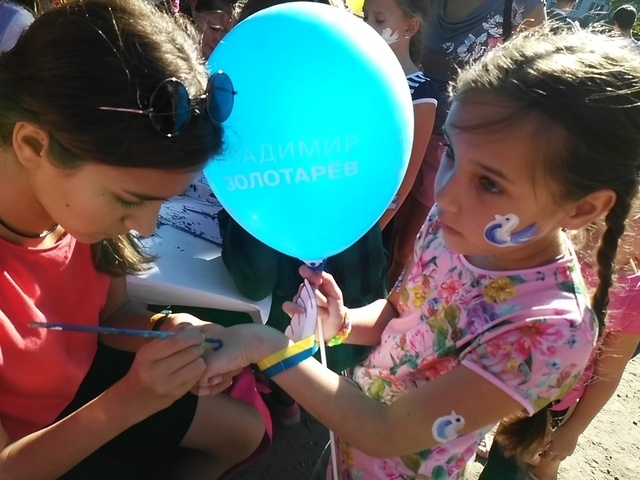 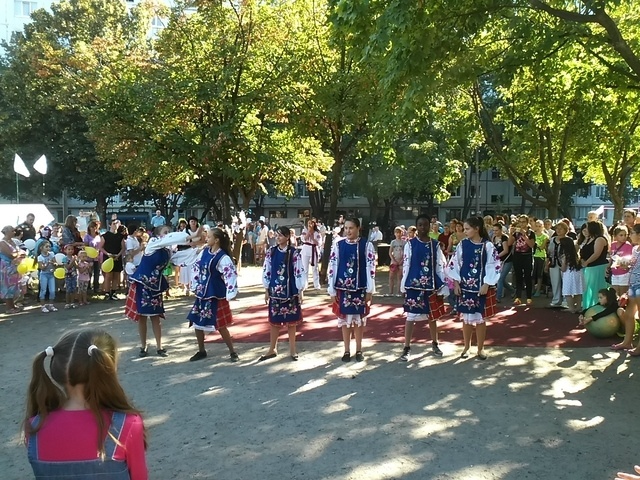 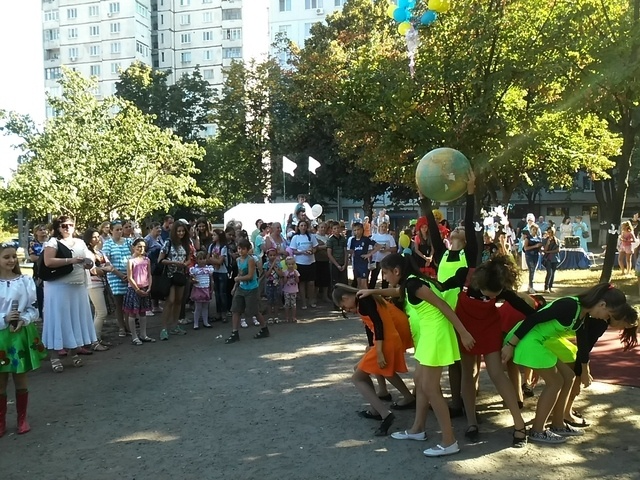 b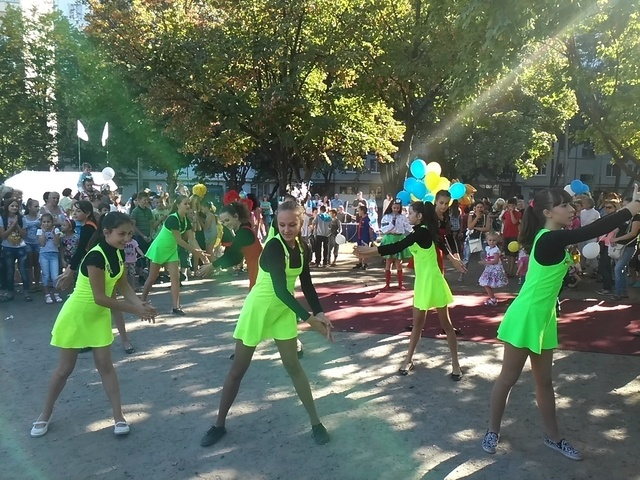 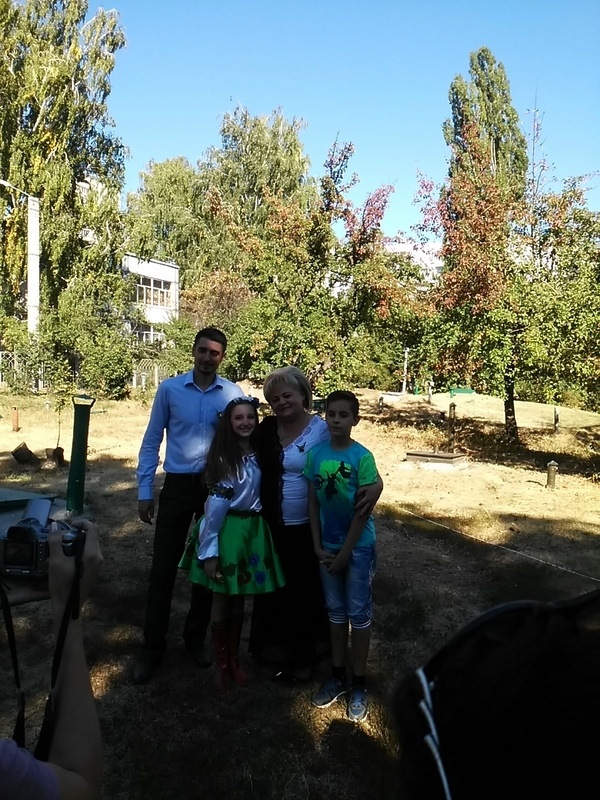 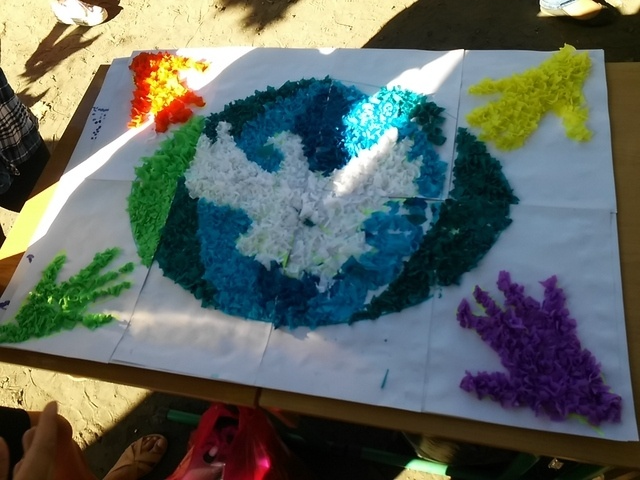 